MUJERES SANANDO HERIDASEL CONCILIO NACIONAL DE MUJERES CATÓLICAS se preocupa de su seguridadNo está sola, Hay ayuda para ustedCasi 75% de hombres que abusan a sus parejas también abusan de sus hijos. Muchas veces los niños son testigos del abuso. Niños criados en hogares abusivos son 42% más probables de perpetuar el ciclo de la violencia.No es su culpaHaga un plan de seguridadContacte un albergue cercano1-800-799-SAFE (7233)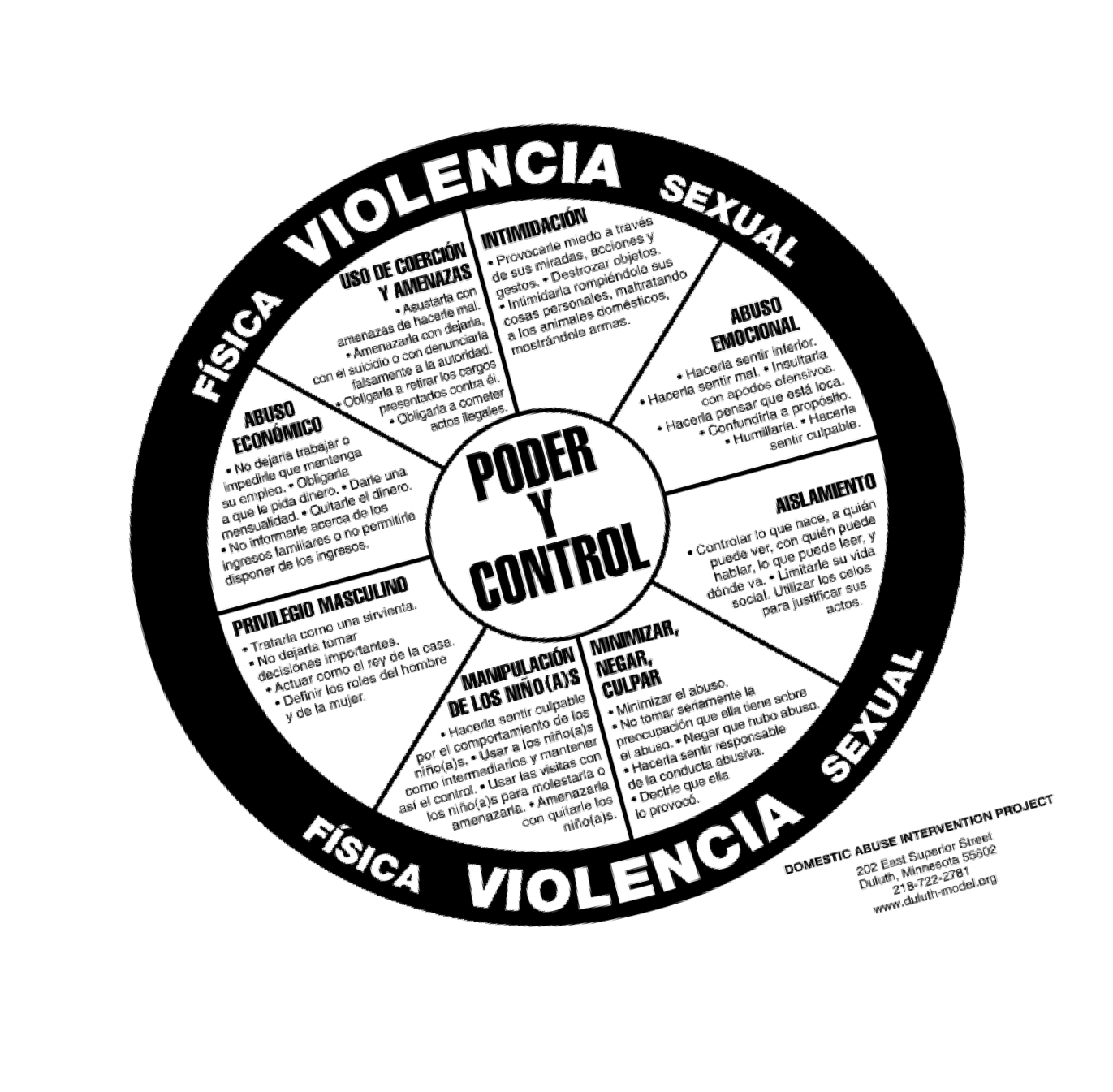 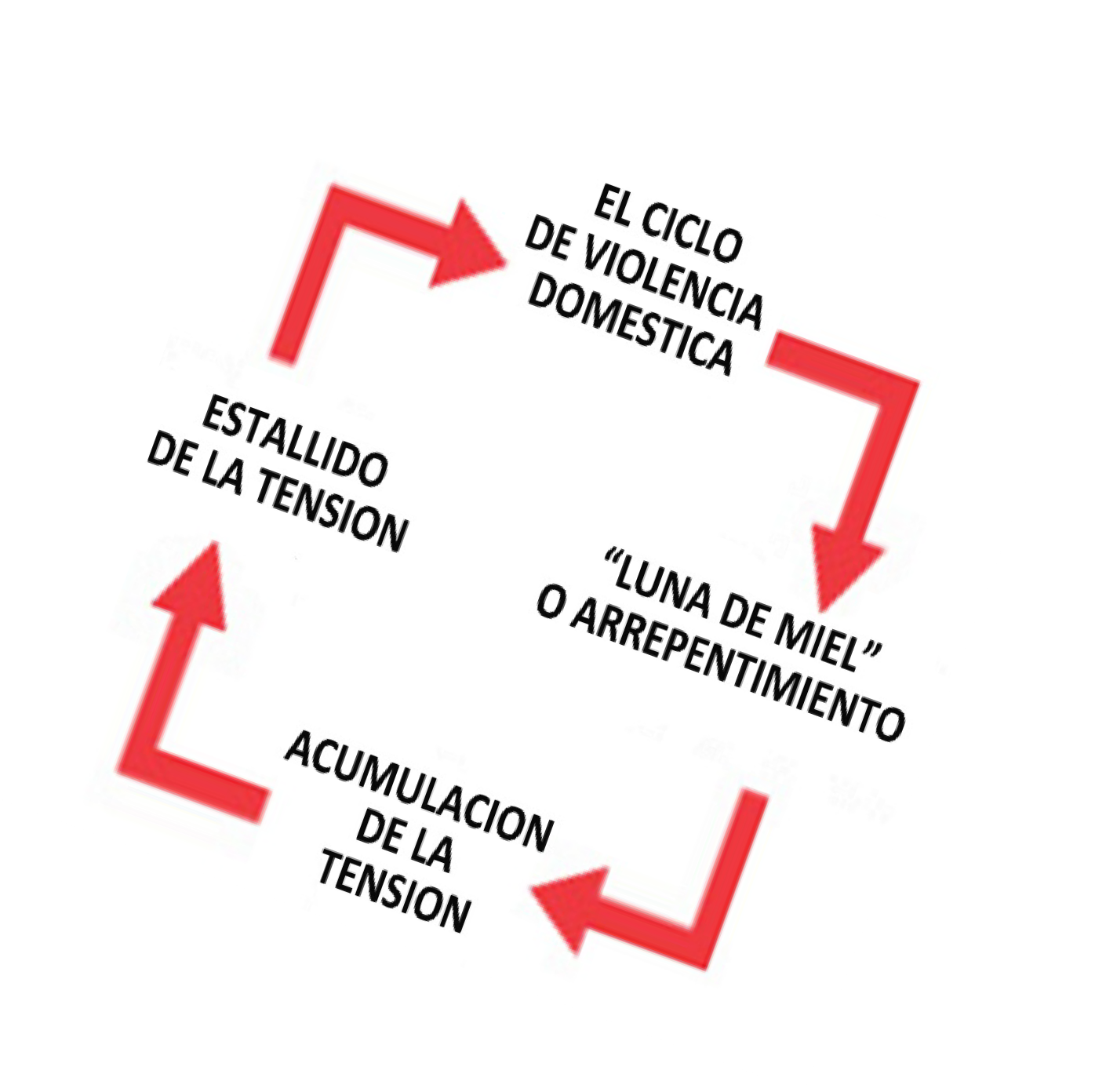 